DAWLEY BAPTIST CHURCH (DBC) 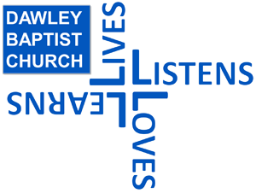 STANDING ORDER FORMI ………………………………………………………………………….. (name), wish to make a payment by Standing Order to DBC on the ………………… (day of the month) in respect of offerings for the amount of £………………………………..DBC Bank Details:	Barclays Bank PLC, WellingtonAccount No:		40322067Sort Code:		20-85-46Signed:   ……………………………………………………………………………….Date:  ………………………………………………..Please complete both copies of this form.Return this copy to the Church Administrator